COLEGIO EMILIA RIQUELMEGUIA DE APRENDIZAJE EN CASAACTIVIDAD VIRTUAL SEMANA DEL 10 AL 14 DE AGOSTOCOLEGIO EMILIA RIQUELMEGUIA DE APRENDIZAJE EN CASAACTIVIDAD VIRTUAL SEMANA DEL 10 AL 14 DE AGOSTOCOLEGIO EMILIA RIQUELMEGUIA DE APRENDIZAJE EN CASAACTIVIDAD VIRTUAL SEMANA DEL 10 AL 14 DE AGOSTO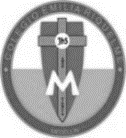 Asignatura: SocialesGrado:   4°Docente: Estefanía LondoñoDocente: Estefanía LondoñoLunes, 10 de agosto del 2020   Agenda virtual: Proceso de independencia. (Clase virtual 12:00m)                           Actividad en clase. ¿Qué pasó luego de la colonia?Observaremos el siguiente y video y luego responderemos algunas preguntas.https://youtu.be/_6Tmv0Ecwag 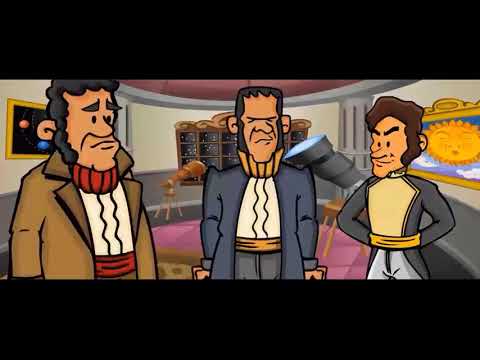 Responde según lo visto en el video. ¿Qué pasó después de la colonia? ¿Porqué las reformas afectaron a los criollos y habitantes de América? ¿Qué planearon los criollos para el 20 de julio? ¿Cuál fue la orden que le dieron a Pablo Morillo?¿Quién inició la campaña para independizar la nueva granada de España? ¿Quiénes fueron derrotados en la batalla del Boyacá? Martes, 11 de agosto del 2020   Agenda virtual: Actividad de consulta en casa. CONSULTABusca en internet o en libros quien fue Antonio Nariño y Camilo Torres, sus datos más importantes OJO no es necesario hacer una consulta extensa, se puede resumir en lo más importante. Viernes, 14 de agosto del 2020   Agenda virtual: Centralistas y federalistas. (Clase virtual 12:00m)                           Explicación de la profe.Realiza el siguiente cuadro comparativo en tu cuaderno. 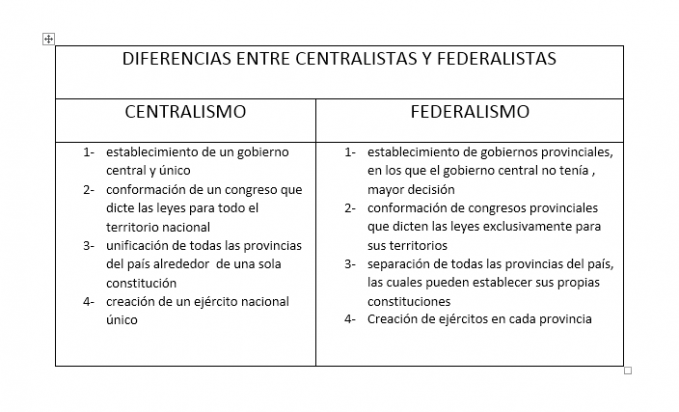 Recuerden enviarme las evidencias de lo trabajado cada día. Lunes, 10 de agosto del 2020   Agenda virtual: Proceso de independencia. (Clase virtual 12:00m)                           Actividad en clase. ¿Qué pasó luego de la colonia?Observaremos el siguiente y video y luego responderemos algunas preguntas.https://youtu.be/_6Tmv0Ecwag Responde según lo visto en el video. ¿Qué pasó después de la colonia? ¿Porqué las reformas afectaron a los criollos y habitantes de América? ¿Qué planearon los criollos para el 20 de julio? ¿Cuál fue la orden que le dieron a Pablo Morillo?¿Quién inició la campaña para independizar la nueva granada de España? ¿Quiénes fueron derrotados en la batalla del Boyacá? Martes, 11 de agosto del 2020   Agenda virtual: Actividad de consulta en casa. CONSULTABusca en internet o en libros quien fue Antonio Nariño y Camilo Torres, sus datos más importantes OJO no es necesario hacer una consulta extensa, se puede resumir en lo más importante. Viernes, 14 de agosto del 2020   Agenda virtual: Centralistas y federalistas. (Clase virtual 12:00m)                           Explicación de la profe.Realiza el siguiente cuadro comparativo en tu cuaderno. Recuerden enviarme las evidencias de lo trabajado cada día. Lunes, 10 de agosto del 2020   Agenda virtual: Proceso de independencia. (Clase virtual 12:00m)                           Actividad en clase. ¿Qué pasó luego de la colonia?Observaremos el siguiente y video y luego responderemos algunas preguntas.https://youtu.be/_6Tmv0Ecwag Responde según lo visto en el video. ¿Qué pasó después de la colonia? ¿Porqué las reformas afectaron a los criollos y habitantes de América? ¿Qué planearon los criollos para el 20 de julio? ¿Cuál fue la orden que le dieron a Pablo Morillo?¿Quién inició la campaña para independizar la nueva granada de España? ¿Quiénes fueron derrotados en la batalla del Boyacá? Martes, 11 de agosto del 2020   Agenda virtual: Actividad de consulta en casa. CONSULTABusca en internet o en libros quien fue Antonio Nariño y Camilo Torres, sus datos más importantes OJO no es necesario hacer una consulta extensa, se puede resumir en lo más importante. Viernes, 14 de agosto del 2020   Agenda virtual: Centralistas y federalistas. (Clase virtual 12:00m)                           Explicación de la profe.Realiza el siguiente cuadro comparativo en tu cuaderno. Recuerden enviarme las evidencias de lo trabajado cada día. Lunes, 10 de agosto del 2020   Agenda virtual: Proceso de independencia. (Clase virtual 12:00m)                           Actividad en clase. ¿Qué pasó luego de la colonia?Observaremos el siguiente y video y luego responderemos algunas preguntas.https://youtu.be/_6Tmv0Ecwag Responde según lo visto en el video. ¿Qué pasó después de la colonia? ¿Porqué las reformas afectaron a los criollos y habitantes de América? ¿Qué planearon los criollos para el 20 de julio? ¿Cuál fue la orden que le dieron a Pablo Morillo?¿Quién inició la campaña para independizar la nueva granada de España? ¿Quiénes fueron derrotados en la batalla del Boyacá? Martes, 11 de agosto del 2020   Agenda virtual: Actividad de consulta en casa. CONSULTABusca en internet o en libros quien fue Antonio Nariño y Camilo Torres, sus datos más importantes OJO no es necesario hacer una consulta extensa, se puede resumir en lo más importante. Viernes, 14 de agosto del 2020   Agenda virtual: Centralistas y federalistas. (Clase virtual 12:00m)                           Explicación de la profe.Realiza el siguiente cuadro comparativo en tu cuaderno. Recuerden enviarme las evidencias de lo trabajado cada día. 